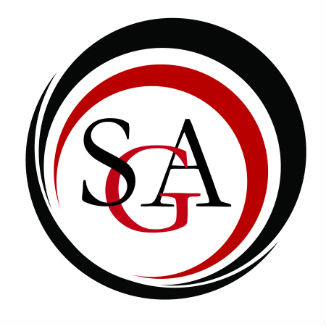 Call to order: 6:03 pmApproval of MinutesSo move: AlyssaSecond: LeePassesOfficer ReportsPresident: Tyler WaltersWe were going to do the open comments tonight. We will now be doing it next week. We will compile a list of everyone running. Please plan for that next week.Elections will take place following next week. Voting will start on the 28th and will conclude on the 2nd of April. 3rd of April will be when winners are announced. Vice President: Caroline HutchisonI am running for Vice President again.Still working on things for Spring Fling. Treasurer: Seung-Ho LeeSGA Balance: $72,822.30COF Balance: $351,941.08COF Report: NRParliamentarian: Duncan Espenshade Next policy meeting will be in 2 weeks.PR Director: Kyle CannonSorry I was not here last week.If you want something posted on social media please see me.I will be running for PR Director again.Secretary: Libby AndersonI am running for Secretary again, I would appreciate your support, I really enjoy being a part of this E-board and organization. Reminder if you are going to be late, you still need to email me two hours prior to the meeting. Director of Technology: Alyssa OstenIf you catch any mistakes on the website please let me know.If you need anything on the digital marque please let me know. Committee ReportsUniversity Committee ReportsAcademic Affairs Committee: Meeting got postponed.University Senate: NRStudent Affairs and Administration committee SAAC: NRAcademic Planning: NRCCSI: NRAdministration: NRAdministration and Elections Committee: Tech committee: NRRecruitment: NRHouse of RepresentativesACDA: We have not met for the past 2 weeks.Tonight is our auction at 9 in Steadman. BSU: We are doing a 50/50 raffle tomorrow.We planned an event with 2 other organizations, “Battle of the Sexes”.Community Service Club: Participating in Trash on Your Back.We are doing Veteran Cards and starting to work on the Garden.Selling hot dogs at Relay for Life.Computer Science Club:Meeting with sports club next week.Geoscience Club:9th-13th of April is Trash on Your Back. There will be a table in lower.13th-14th of April is White Water Rafting. 2 spots left.History: We are still planning our events and trips.We are doing a trivia game with history questions where you can win prizes.HSSGA: NRHydroponics: NRIFC: NRInternational Student Organization:Our next meeting is Thursday.Men for Progress:  Planning a Battle of the Sexes event with BSU and Issa Girl Thing.Panhel: AST is hosting a dodgeball tournament this Saturday.Psychology Club:Setting things up for Relay For Life, we are flamingos. Social Work Club: We are working on more network events for this semester.6 people came to the food pantry this week. Sodexo has been giving us milk and bread.We are selling Gertrude Hawk to send students to a conference.The club is participating in a child abuse event. SVA:If a club wants to preorder chicken for The Big Event that is the only way to get chicken from us this year.I will be running for Vice President this coming year. Old BusinessMotion to pass Hailey Vanzile as Representative of Social Work Club. FailsNew BusinessMotion to approve $2,500 for Big Event T-shirts.Second: DuncanT-shirts will be $10. PassesMotion to request sponsorship for a Summer Job Fair.Second: AlyssaPassesMotion to approve $13,500 for a Seneca Lake Boat Cruise.So Move: LeeAlyssa: SecondPassesSenator CommentsTony: I am running for Parliamentarian and I hope you all had a good break.Faculty Representative (Dr. Ranney)I hope you got your batteries recharged. We are now over halfway through the semester. Finals are 8 weeks from now. You have 2 months, be diligent. Caroline and Kyle are giving a recital this weekend at 5:30 on Saturday in Steadman. Food will be provided. Faculty Advisor (Frank C.)We missed you all last week.There is a recital tonight at the hut at 7:30.We do not have a campus minister right now. We are in the process of hiring someone new.You will be getting an email from me about Big Event. It is April 13th at 10:30 AM at South Hall Mall.Memorial Service this Thursday at 4:30 in this room for Tom Cook. Big Brother Big Sister program is happening soon, and we are looking for clubs interested in doing this for students at Blossburg Elementary. I am in charge of the Pepsi Contract. I have a budget to give away free products. If you need a large order, see me. If AKL raises over $2000 for Cystic Fibrosis, I will shave my head. AnnouncementsGo Mounties, 46 days. Public Q & ANoneAdjournment So move: LeeSecond: KylePasses